Spoj obrázok s písmenom E                                                                                                                                                                                                                                                                                                                                                                                                                                         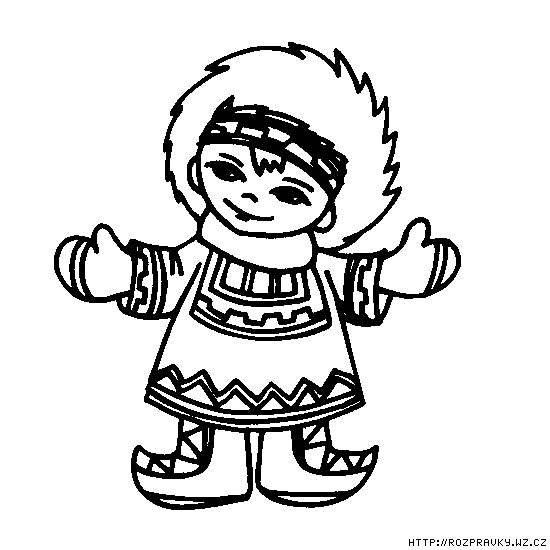 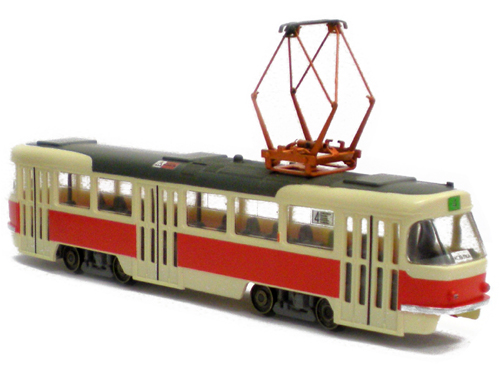            E                                   A                   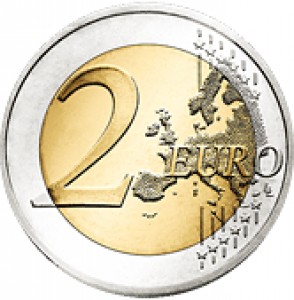 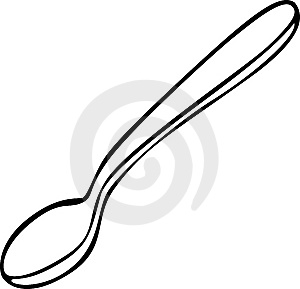 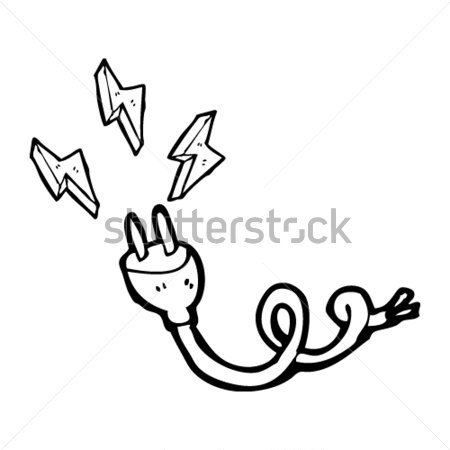 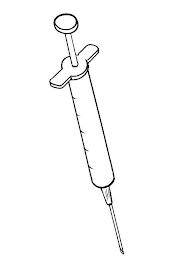 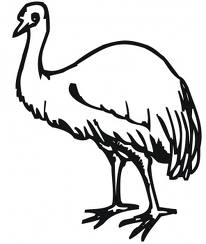 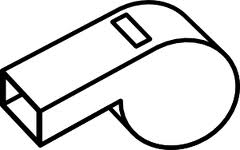 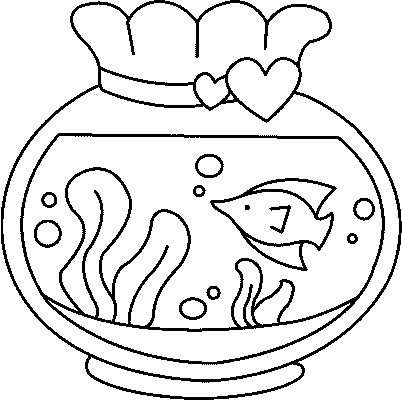 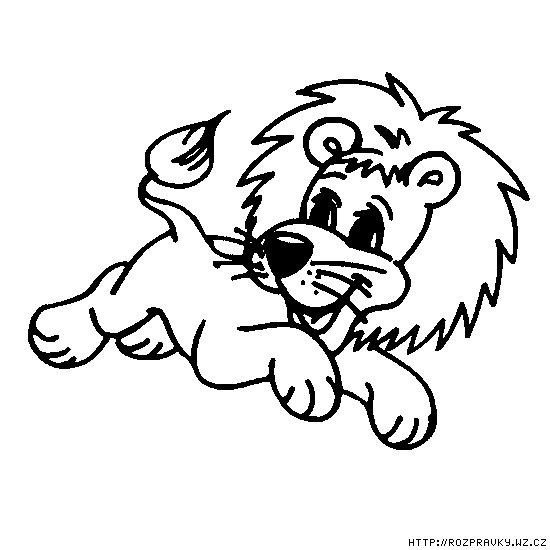 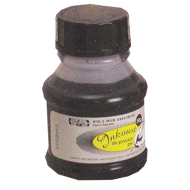 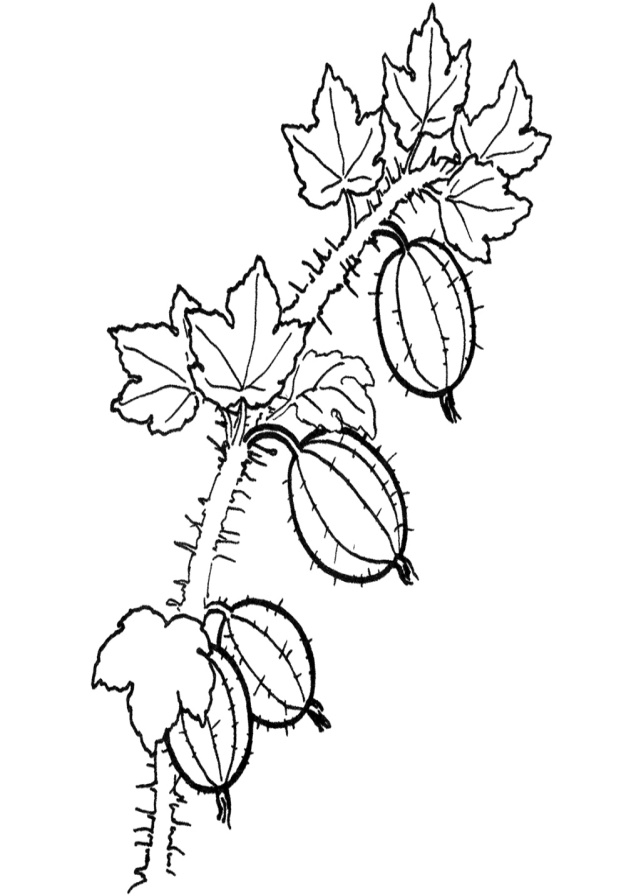 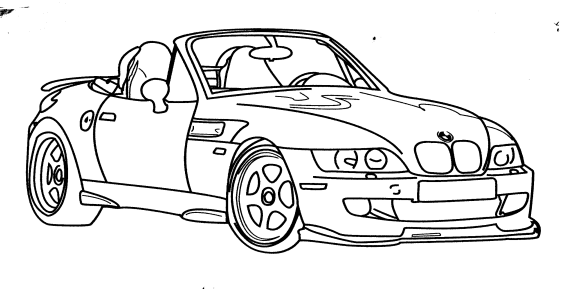  MODROU FARBIČKOU ZAKRÚŽKUJ PíSMENO  A    ZELENOU PÍSMENO E                                                                                                                                                                                                                                                                                                                                            DOPLŇ PÍSMENO E DOPLŇ PÍSMENÁ EE________________________________________________________________________AA________________________________________________________________________5.VYFARBI OBRÁZKY S PÍSMENOM  E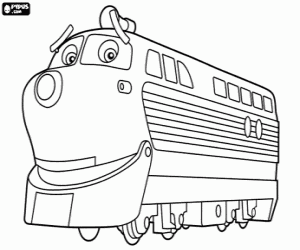 6. VYHĽADAJ PÍSMENÁ  A  a   E,  PÍSMENÁ  KTORÉ TU NEPATRIA PREČIARKNIEVA MILE NEMO EMIL ADELA MLIEKO ELO MIEŠAČKA MILENA EDO EVA IDE S EDITOU ADAM V ŠKOLE NESEDEL ČELENKA ADELA IVICA MILAN ERNEST JANA PETER ELENA ALICA DUŠAN IVO